Конспект логопедического занятияТема: Автоматизация звука «С» в предложенияхЦели: 1. Закрепить произношение звука «С» в предложениях; уточнение лексики по теме «Домашние и дикие животные».Развитие фонематического анализа слова; закрепление формы Д. п. существительных; структуры предложения типа субъект – предикат., объект – объект с прямым и косвенным дополнением.Оборудование: иллюстрации животных, графические схемы, счетные палочки.Ход урокаОрганизационный момент.Пальчиковая гимнастика:      а) игра «Пальчики здороваются» - кончик большого пальца правой руки поочередно «здоровается», касается указательного, среднего, безымянного пальца, а потом наоборот;     б) работа с цветными палочками – выложить: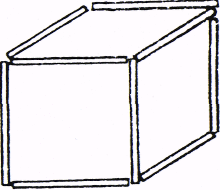 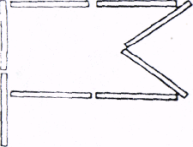 Артикуляционная гимнастика и уточнение артикуляции звука «С»а) отработка сильной воздушной струй «Загнать мяч в ворота»;б) для губ (улыбка, заборчик, трубочка, бублик, хоботок);в) для языка (качели, змейка, чашечка, горка, часики, катушка);г) артикуляция звука «С» - губы в улыбке, кончик языка упирается в нижние резцы. По середине – желобок, воздух проходит по желобку. Боковые края плотно прилегают к зубам (произнести несколько раз) – перед зеркалом по схеме.4. Уточнение лексики по теме «Домашние животные».     Предлагается серия картинок с изображением животных: собака, кошка, лиса, медведь, заяц, корова, лошадь, волк, овца, свинья, коза.Отобрать домашних животных;В каких названиях животных есть звук «С» (свинья, собака);Сколько в них слогов. Подберите схемы:                   Свинья                        Собака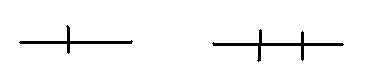 5. Игра «Кто как кричит?»Кошка – мяукает;            Корова – мычит;                 Овца – блеет;Собака – лает;                  Свинья – хрюкает;              Лошадь – ржет.6. Анализ предложения по картинке «Мама купила сумку Свете» - Сколько слов в этом предложении? (4 слова)Какое первое слово? – «мама». На какой вопрос отвечает? – «кто?»Какое второе? – «купила». На какой вопрос отвечает? – «что сделала?»Какое третье? – «сумку». На какой вопрос отвечает? – «что?»Какое четвертое? – «Свете». На какой вопрос отвечает? – «кому?»Построим схему предложения: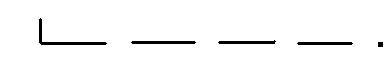 - В каких словах есть звук «С»? (сумку, Свете)7. Физ.минутка (пальчиковая гимнастика).    Игра в снежки «Попади в цель»    Дети имитируют лепку снежков кулачками и бросают в цель.  8. Игра «Кому нужны эти вещи?»     Предлагаются детям картинки с незаконченным рисунком:     а) собака без хвоста;     б) продавец без весов;     в) мама без сумки;     г) маляр без кисточки- Кому нужны эти вещи?(Хвост нужен собаке, весы нужны продавцу и т. д.)9. Итог: Что научились делать на уроке?